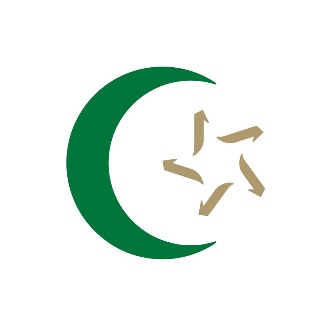 Napomene: Prema Modelima i preporukama za provedbu nastave u 2020-2021. koji preporuča izvođenje nastave u blok-satu, prijedlog GIK-a prilagođen je izvođenju u blok-satu. Jedna tema namijenjena je za 2 školska sata. Predložene teme koje su planirane za 2 školska sata  ujedno su i teme videolekcija koje će pripremiti Radna skupina Islamskog vjeronauka.Ponavljanje i vrednovanje ostvarenih ishoda odvijaju se kontinuirano tijekom nastavne godine.  Pri izradi GIK-a radna skupina za Islamski vjeronauk odlučila se za pluralan pristup pa ćete uočiti da svi kurikulumi nisu rađeni po istom modelu kako bi se naši vjeroučitelji mogli odlučiti za onaj koji im odgovara ili im se više sviđa.„Prijedlog godišnjeg izvedbenog kurikuluma za Islamski vjeronauk u 1. razredu srednje škole za školsku godinu 2020./2021.”„Prijedlog godišnjeg izvedbenog kurikuluma za Islamski vjeronauk u 1. razredu srednje škole za školsku godinu 2020./2021.”„Prijedlog godišnjeg izvedbenog kurikuluma za Islamski vjeronauk u 1. razredu srednje škole za školsku godinu 2020./2021.”„Prijedlog godišnjeg izvedbenog kurikuluma za Islamski vjeronauk u 1. razredu srednje škole za školsku godinu 2020./2021.”„Prijedlog godišnjeg izvedbenog kurikuluma za Islamski vjeronauk u 1. razredu srednje škole za školsku godinu 2020./2021.”Redni broj tjednaTemaPodtemaOdgojno-obrazovni ishodiMeđupredmetne teme1. POJAM VJERE I VJEROVANJAVjera i religijeSŠ IV A.1.1.uku A.4/5.4.2. U koga muslimani vjerujuSŠ IV A.1.1.uku C.4/5.1.3.POSTOJANJE ALLAHA, DŽ.Š.Allah, dž. š., - Stvoritelj svega što nas okružujeSŠ IV A.1.1.uku A.4/5.4.4.Čovjek - najsavršenije Allahovo stvorenjeSŠ IV C.1.2.uku C.4/5.1.5.LJUDSKI ŽIVOT NIJE BEZ SMISLASloboda – najvažnije ljudsko stanjeSŠ IV C.1.1.goo A.4.1.6.Čovjek kao namjesnik na ZemljiSŠ IV C.1.1.SŠ IV D.1.2.goo A.4.1.7.   IZVORI ISLAMAKur'an – prvi izvor islamaSŠ IV B.1.1.goo A.4.2.8. Sunnet – drugi izvor islamaSŠ IV D.1.2.goo A.4.2.9.O VAŽNOSTI POSLANSTVA I OBJAVEČovjekova potreba za Božjim poslanicimaSŠ IV A.1.1.uku C.4/5.1.10.Ciljevi slanja Objava i poslanikaSŠ IV A.1.1.uku C.4/5.1.11.Poslanici su bili i ostali obični ljudiSŠ IV A.1.1.uku C.4/5.1.12.   ISLAM – VJERA SREDNJEGA PUTAOlakšavati, a ne otežavatiSŠ IV B.1.1.goo A.4.2.13. Čovjek - duhovno i tjelesno bićeSŠ IV C.1.2.goo A.4.2.14. SMISAO I ZNAČAJ IBADETARobovanje Allahu, dž. š., – smisao i potreba naših životaSŠ IV C.1.2.goo A.4.4.15.Svijest o odgovornosti za život vid je ibadetaSŠ IV C.1.1.goo A.4.3.16.NAMAZ – MOLITVA U ISLAMUČistoća je pola vjereSŠ IV D.1.2.osr A.4.1.17.Namaz – razgovor roba i RabbaSŠ IV A.1.2.osr A.4.1.18.Namazom do smiraja duše i džennetskih ljepotaSŠ IV A.1.2.osr A.4.1.19. VAŽNOST NAMAZA U NAŠEM ŽIVOTUPretpostavljena situacija u obavljanju namazaSŠ IV A.1.2.osr A.4.1.20.Namaz u džematu i prispijevanje u džematSŠ IV A.1.2.goo C.4.1.21.POSTITI RAMAZANCiljevi postaSŠ IV B.1.1.osr A.4.1.22.Muhammed, a. s., u ramazanuSŠ IV C.1.2.uku B.4/5.4.23.Ramazan – mjesec velikih događaja iz povijesti islamaSŠ IV C.1.1.uku B.4/5.4.24.DAVATI ZEKATNisab i vrsta imovine na koju se daje zekatSŠ IV C.1.1.pod B.4.3.25.Duhovni smisao zekataSŠ IV B.1.1.SŠ IV D.1.1.goo C.4.3.26.Zekat je brana kamatiSŠ IV C.1.1.goo C.4.3.27.Halal – temelj islamskog poslovanja i življenjaSŠ IV C.1.1.Uku A.4.2.A28.Upozorenje onima koji ne daju zekatSŠ IV D.1.1.goo C.4.3.29.Izabrani kur'anski ajeti i hadisi o zekatuSŠ IV C.1.1.SŠ IV D.1.1.uku B.4/5.4.30.HODOČAŠĆE U MEKUIbrahim, a. s. – graditelj Kabe i utemeljitelj hadžskih obredaSŠ IV D.1.1.ikt A.4.3.31.Vrijeme i način obavljanja hadžaSŠ IV A.1.1.ikt A.4.3.32.Različite dimenzije hadžaSŠ IV B.1.1.odr A.4.1.33.KUR'AN U NAŠIM ŽIVOTIMAKur'an je iznad znanostiSŠ IV B.1.2.uku C.4/5.1.34.Važnost učenja Kur'anaSŠ IV B.1.2.uku C.4/5.1.35.Pravila kod učenja i razumijevanja Kur'anaSŠ IV B.1.2.uku B.4/5.2.